НЕВРОКОПСКА ПРОФЕСИОНАЛНА ГИМНАЗИЯ”ДИМИТЪР ТАЛЕВ”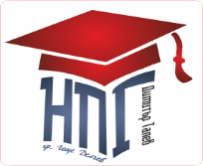 гр. Гоце Делчев, бул. “Гоце Делчев” №36, тел.: 088 428 0707, info-102001@edu.mon.bg, www.npg.bgЗАЯВЛЕНИЕ-ДЕКЛАРАЦИЯот ............................................................................................................................................................ живущ ......................................................................................................................................... ученик в ................... клас Моля да ми бъде отпусната еднократна стипендия „за постигнати високи резултати от ученика в учебната, извънкласната и извънучилищна дейност“ за  учебната 20…/20…. г.:ДЕКЛАРИРАМ:1. Класиране на …………….. място на национален кръг на олимпиади, състезания, конкурси. 2. Класиране на …………….. място на областен кръг на олимпиади, състезания, конкурси.3. Национално външно оценяване: 100 т.Прилагам: ............................................................................................... Дата .................... 						Декларатор: …………...гр. (с.)...................     							 Кл. ръководител (Фамилия и подпис) :………………..........